                                 IV Международный конкурс
                    исследовательских работ школьниковНАУЧНО-ИССЛЕДОВАТЕЛЬСКАЯ РАБОТАТема:   «Их имена носят улицы нашего города»Выполнил(а):Пуртова Ульяна Дмитриевна,11 лет, 5класс_____________________________фамилия, имя, отчество участника_____МАОУ«СОШ№38»_________________________место учебы (работы) участникаРуководитель:Соколова Наталия Митрофановна______________________________фамилия, имя отчество руководителя____________учитель русского языка и литературы МАОУ «СОШ №38»__________________должность руководителя                                                    г.Улан – Удэ                                                            2021 г. Содержание Введение Основная часть.2.1 Вклад Бурятии в Победу в годы Великой Отечественной войны2.2 Герои Советского Союза, уроженцы Бурятии, чьими именами названы улицы городаа) Гармаев Гармажап Аюрович – первый Герой Советского Союза из Бурятииб) Тулаев Жамбыл Ешеевич;  в) Борсоев Владимир Бузинаевич;г) Асеев Григорий Сафронович;д) Чертенков Иван Матвеевич;е) Орешков Сергей Николаевич;2.3 История проспекта Победы.2.4 Мемориал Памяти умерших от ран в годы войны. Захоронение Героев Советского Союза Бурятии на мемориале Памяти.а) Илья Васильевич Балдынов;б) Осип Андреевич Денисов;в) Константин Владимирович Оцимик;г) Василий Харинаевич Хантаев.2.5 Результаты исследования.Заключение.Список использованной литературы.Приложения                                                              Введение         Каждый населённый пункт имеет свою историю названий. Название – это не только «визитная карточка» улицы или проспекта, но своеобразный памятник той эпохи, в которую оно возникло. Ведь названия городских улиц возникли не сразу, их происхождение идет из глубины веков, раскрывая исторические корни наших предков.           Исследованием содержания названий занимается интереснейшая область географии, выделившаяся в самостоятельную науку на стыке географии, естествознания, истории, филологии и ряда других наук. Название её ТОПОНИМИКА. Это – интегральная  научная  дисциплина,  изучающая  названия, их  происхождение, смысловое  значение,  развитие,  современное  состояние, написание  и произношение. Существует ряд групп топонимов:          Ойконимы — названия населённых мест (от греч. oikos — жилище, обиталище).Астионимы - названия городов (от греч. asty - город)Гидронимы — названия рек (от греч. hydros — вода).Оронимы — названия гор (от греч. oros — гора).Урбанонимы — названия внутригородских объектов (от лат. urbanus — городской).Годонимы — названия улиц (от греч. hodos — путь, дорога, улица, русло).Агоронимы — названия площадей (от греч. agora — площадь).         Топонимика Бурятии, связанная с героями и событиями Великой Отечественной войны, является ценным объектом культурного наследия. За прошедшие 76 лет со Дня Победы этой войны историко-культурное наследие нашей республики постепенно наполнялся символами, среди которых топонимика всегда была одним из значимых и безусловно понимаемых.        На всех этапах развития Республики Бурятия памятные юбилейные даты, связанные с Великой Отечественной войной, особенно 20-летие, 30-летие, 40-летие, 50-летие и другие широко отмечались, в честь этих дат появлялись на картах новые названия, создавались памятные сооружения.       В своей работе я остановлюсь на годонимах и агоронимах (топонимах улиц и площадей) города Улан-Удэ.Цель работы:знакомство с годонимами  города Улан-Удэ, связанными с событиями и Героями Великой Отечественной войны                                      Задачи: Изучить карту города и составить перечень улиц г. Улан -Удэ, названных в честь событий и Героев Великой Отечественной войны. Провести социологический опрос среди учащихся школы и местного населения г. Улан-Удэ на предмет знаний истории этих названий улиц.Проанализировать и обобщить полученные данные.Создать справочник годонимов Улан-Удэ, связанных с событиями Великой Отечественной войны. Объектом исследования являются годонимы и агоронимы города, связанные с событиями Великой Отечественной войны Методы исследования: сбор материалов в библиотеках, по интернету по истории улиц города, названными в честь событий и Герое Великой Отечественной войны; изучение документов, фото и видеоматериалов исторического музея, «Музея города Улан-Удэ»; анализ собранного материла, его систематизация; оформление справочника годонимов, связанных с событиями войны и Героями Великой Отечественной войны; социологический опрос.Планируемые результаты: оформление справочника названий улиц, названных в честь событий и Героев Великой Отечественной войны;создание фотогалереи отдельных улиц города, с показом изменений улицы в разное время в течение 76-лет со Дня Победы. результаты социологического опроса.2.1 Вклад Бурятии в победу Великой Отечественной войны       На рассвете 22 июля 1941 года Германия без объявления войны напала на СССР. 
Прошло без малого 75 лет с того времени, когда советский народ одержал всемирно - историческую победу в Великой Отечественной войне. Чем дальше отдаляет нас время от событий периода войны, тем величественнее становится бессмертный подвиг советского народа перед всем человечеством. 
       Свой вклад в победу над фашизмом в годы Великой Отечественной войны внесли трудящиеся Советской Бурятии. Сообщение советского правительства о вероломном нападении фашистской Германии 22 июня 1941 года на нашу страну вызвали гнев и возмущение трудящихся Бурятии. Несмотря на воскресный день, рабочие и служащие, колхозники и учащиеся собрались на митингах и собраниях. 23 июня состоялся многотысячный митинг трудящихся города Улан-Удэ.
      Трудящиеся Бурятии, люди различных национальностей и профессий, старые и молодые присягали на верность Отчизне, заявляли о своей готовности в любую минуту встать на её защиту. Сотни тысяч граждан республики подавали заявления о добровольном вступлении в Красную армию и отправке на фронт. Среди них немало было ветеранов революции, бывших красных партизан; в военкоматы с просьбой обращались отцы с сыновьями, а иногда и целые семьи, жены воинов, погибших на Халхин-Голе и в борьбе с белофиннами.
      Небольшая по населению республика, находившаяся в глубоком тылу, вдали от боевых действий, в Восточной Сибири на берегу Байкала, послала на защиту Родины свыше 120 тысяч человек (с учетом тех, кто находился в армии до войны) – более трети из них не вернулись на родную землю.
      Наши земляки сражались на всех фронтах Великой Отечественной войны – от Баренцева моря до Черного моря, участвовали во многих крупнейших битвах, были они и среди многонационального гарнизона легендарной Брестской крепости. До нас дошла песня, сложенная самими защитниками крепости, в ней есть такие слова:                                 Расскажут лишь камни об этих боях,                                  Как насмерть герои стояли.                                  Здесь русский, бурят, арменин и казах                                 За Родину жизнь отдавали.            Тысячи воинов Бурятии с самого начала войны вступили в схватку с врагом в составе трех стрелковых и трех танковых дивизий Забайкальской 16-ой армии. Воинские части, в которые вливались посланцы нашей республики, формировались в Забайкальском военном округе (82 мотострелковая, 87, 93, 116 стрелковая дивизия). Многие из них затем участвовали в историческом параде войск на Красной площади 7 ноября 1941 года. Как известно, прямо парада, ставшим в последствии легендарным, сибиряки уходили на огневые рубежи обороны столицы.        За годы войны 37 уроженцев Бурятии были удостоены высокого звания Героя Советского Союза, 10 воинов стали полными кавалерами ордена Славы. В этом ряду – прославленные имена В.Б. Борсоева, И.В. Балдынова, Г.А. Гармаева, П.Т. Харитонова, С.Н. Орешкова, Б.Р. Ринчино, Г.Н. Москалева, И.М. Чертенкова, Д.Ж. Жанаева, В.Х. Хантаева, С.И. Батогаева, С.Х. Булутова, Б.М. Дамчеева, Г.С. Шарапова и других.2.2. Герои Советского Союза, уроженцы Бурятии, чьими именами названы улицы.        После Великой Отечественной войны в Улан-Удэ 20 улиц носят имена Героев Светского Союза, прославившихся своими ратными подвигами на полях боев с фашистами: Харитонова, Борсоева, Бардынова, Асеева, Клыпина, Чертенкова, Жанаева, Баторова, Гастелло, Оцимика, Радикальцева, Денисова, Михалева, Сенчихина, Вакарина, Гармаева, Тулаева, Панфилова, Ватутина, Смирнова, Космодемьянской, Лимонова, Гарнаева, Славы, Победы, поселок Орешкова.        а) Гармажап Аюрович Гармаев – первый Герой Советского Союза в Бурятии. Родился в 1916 году в Джидинском районе Республики Бурятия. Работал в колхозе и одновременно учился в школе. В 1937 году был призван в ряды Красной Армии, служил под Ленинградом. Закончил курсы младшего командного состава. В 1939 году принимал участие в освобождении Западной Белоруссии. В 1940 году воевал против финнов: добывал ценные сведения о расположении огневых точек противника, взрывал вражеские склады, рискуя жизнью, спасал товарищей от верной смерти. В 1940 году при штурме Выборга, был тяжело ранен. Здесь же, в госпитале, за образцовое выполнение боевых заданий с борьбе с финской белогвардейщиной ему было присвоено звание Героя Советского Союза с вручением ордена Ленина и медали «Золотая Звезда». Герою было всего 24 года. Когда началась Великая Отечественная война, он был в числе добровольцев. Но его отправили на монгольскую границу помощником начальника заставы. С мая 1944 года он проходит службу в Брестском Краснознаменном пограничном отряде. Был убит 16 июля 1945 года во время одной из операций против ОУНовцев.          Его имя носит пограничная застава города Кяхты в Бурятии. В Улан – Удэ в 1985 году улицу Киевскую (Мясокомбинат) переименовали в улицу Героя Советского Союза Гармажапа Гармаева.б) Среди отважных воинов хотелось бы, прежде всего, выделить знаменитых бурятских снайперов. Так, слава о Герое Советского Союза Жамбыле Ешеевиче Тулаеве, уничтожившем 313 фашистов, гремела по всему Северо-Западному фронту. При этом ему довелось 30 раз вступать в смертельную дуэль-поединок нервов со специально обученными вражескими противниками, и каждый раз он метким выстрелом завершал его в свою пользу.           Оценив мастерство прицельного огня Тулаева, командование дивизии создало школу снайперов под его руководством. Знаменитый снайпер щедро делился своим опытом с молодыми бойцами, учил их меткой стрельбе, искусству маскировки, выдержке и т.п. В результате его воспитанники не посрамили своего учителя и за короткое время уничтожили 1442 фашиста. Девизом Жамбыла Тулаева было: «Каждую пулю – в сердце фашиста». Тулаев учил снайперов искусству меткой стрельбы: «Перехитри врага! Хитрость – неразлучная подруга снайперов. Делай ложные позиции, ставь чучела, отползай в сторону, а огонь – о зверю Немец не утерпит, ответит на огонь. А ты запомни, откуда он бьет! Отыщи его и уничтожь!» Он не забывал рассказывать о тщательной маскировке. Снайперы знали 10 заповедей Тулаева, как уничтожить врага с первого выстрела.           Жамбыл Тулаев подготовил 30 снайперов. Среди них уроженцы Бурятии: Дондок Будаев из Закаменска, Владимир Вартанов из Слюдянки, Ананий Гынеев, Семен Дарханов, Баной Ербоев, Дмитрий Загноев. За особый вклад в Победу над фашистами в 1943 году Жамбылу Тулаеву присвоили Звание Героя Советского Союза.          К 40-летию Победы в Великой Отечественной войне в 1985 году улицу Дорожную, (Мелькомбинат) переименовали в улицу Героя Советского Союза Жамбыла Тулаева. А школа №12, которая находится на этой улиценосит тоже имя этого Героя. На здании школы открыта мемориальная доска.         В 2005 год исполнилось 100 лет со дня рождения Ж.Е. Тулаева. 

  в) Владимир Бузинаевич Борсоев перед войной закончил артиллерийское училище. Великую Отечественную войну встретил командиром артиллерийского полка 8-ой истребительной бригады. От Воронежа, Курской дуги до Одера – таков его боевой путь. Полк Борсоева принял участие и в знаменитом танковом сражении под Прохоровкой.       Принимает участие в освобождении Киева, Львова, Польши, Силезии. Погиб на немецкой земле 8 марта 1945 года от немецкой пули. За боевые заслуги В.Б. Борсоев был награжден орденами и медалями. В честь 20-летия Победы над фашистской Германией, в 1965 году, Борсоеву Владимиру Бузинаевичу было присвоено звание Героя Советского Союза (посмертно).  В этом же году в нашем городе улица Железнодорожная была переименована в улицу имени Героя Советского Союза В.Б.Борсоева (Советский район). На одном из ее домов установлена мемориальная доска.        Улица начинается за Городским парком культуры и отдыха на Батарейке и простирается вдоль железнодорожной линии. В районе путепровода, по улице Ербанова, она пересекает трамвайную линию, затем идет рядом с площадью Советов, мимо железнодорожных депо станции Улан-Удэ и заканчивается на Стеклозаводе. Это одна из самых длинных улиц города, проходящая через весь Советский район. Ее история связана с историей строительства железнодорожной линии. Здесь строились дома железнодорожников, здесь начинались стачки и массовые выступления рабочих Верхнеудинска. Здесь собирались рабочие на свои тайные сходки, были явочные квартиры, хранилось оружие. Здесь шли бои с отступающими интервентами. Теперь эта улица носит имя Героя Советского Союза В.Б.Борсоева.г) Григорий Сафронович Асеев закончил школу №65 города Улан-Удэ, Иркутский политехнический университет. Служил на Дальнем Востоке, когда началась Великая Отечественная война. Принимал участие в боевых действиях воздушно-морского флота в качестве воздушного стрелка – радиста минно-торпедного авиаполка ВВС Северного флота. Принимал участие в 81 боевом вылете и потоплении вражеских судов. В 1944 году повторил подвиг Н.Гастелло, погиб при выполнении боевого задания. В этом же году за мужество и героизм, проявленные в боях с немецко-фашистскими захватчиками, старшему сержанту Григорию Сафроновичу Асееву, как и всему его героическому экипажу, посмертно присвоено звание Героя Советского Союза.          Подвиги Асеева и его имя живут в нашей памяти. Его бюст установлен на аллее Героев в городе Североморске Мурманской области. Мемориальная доска установлена в память об Асееве установлена на улице его имени в нашем городе, на школе №65, которая носит его имя.д) Иван Матвеевич Чертенков.   Улица имени Героя Советского Союза И.М. Чертенкова идет параллельно улице Гагарина. Здесь построен комплекс зданий школы – интерната №1, затем начинается территория сельскохозяйственного института. Раньше эта улица называлась Садовой. В 1965 году ее переименовали в улицу Героя Советского Союза И.М. Чертенкова. Он проявил мужество и отвагу, защищая город Харьков. Ему было посмертно присвоено Звание Советского Союза.е) Сергей Николаевич Орешков родился в деревне Чуприно Вологодского района. С детства увлекался техникой. В 1943 году началось строительство Улан-Удэнского паровозо – вагонного завода. Сергей добровольцем уезжает на его строительство, а после завершения строительства остается здесь работать. В музее ЛВРЗ хранится много воспоминаний заводчан о том, каким жизнерадостным, веселым человеком был Сергей Николаевич. Обладая красивым голосом, пел, плясал, играл на гитаре, был душой компании, легко сходился с людьми. Умел отстаивать интересы рабочего человека.         С первых дней Великой Отечественной войны стал ходить в военкомат с просьбой отправить его на фронт, хотя как железнодорожник имел бронь. В 1942 году закончил Забайкальское военно- пехотное училище и был отправлен на Юго – Западный фронт.         В боях за освобождение села Васищево младший лейтенант Сергей Орешков проявил героизм, повторив подвиг Александра Матросова. Командир 124 гвардейского стрелкового полка гвардии майор Матвеев писал: «…Засевший с правого фланга немецкий пулеметчик не давал продвигаться нашим частям. Воодушевляя своим примером, товарищ Орешков с гранатой стремительно бросился на пулемет, но был ранен в обе ноги. Превозмогая боль, товарищ Орешков достиг пулемета и своим телом закрыл амбразуру».         В декабре 1943 года младшему лейтенанту Сергею Николаевичу Орешкову было присвоено звание Героя Советского Союза (посмертно). Похоронен в братской могиле под Харьковом, в поселке Васищево. Обелиск на братской могиле был сделан и установлен рабочими Улан-Удэнского ЛВРЗ. На никелированной пластине было выгравировано: «Героям, павшим в боях за нашу Родину от коллектива Улан-Удэнского ордена Ленина ПВЗ. Герою Советского Союза Сергею Николаевичу Орешкову, бывшему слесарю Улан-Удэнского ордена Ленина паровозо-вагонного завода, повторившего 16 августа 1943 года подвиг А.Матросова».         В городе Удан-Удэ его именем назван рабочий поселок, парку культуры и отдыха ПВЗ было присвоено имя Сергея Орешкова. В 1967 году в парке установлен бюст героя. 2.3. История проспекта Победы         Проспект Победы начинается от кинотеатра «Прогресс» и проходит по всей нагорной части до Батарейки. Проспект односторонний, полукольцом, охватывает центральную часть города. В 50-е и даже в начале 60-х годов здесь очень много было самых разнообразных домов и домишек. Сейчас они почти все снесены, и по левой стороне, если идти со стороны площади Советов, высятся многоэтажные каменные здания. На сохранившихся старых снимках Верхнеудинска, по всей нагорной части стеной стоит сосновый лес. Хорошо видна пожарная каланча, а ниже ее пять темных тифозных бараков – инфекционная больница.  По ее местонахождению за этим участком на долгие годы закрепилось название «Вшивая горка». А сейчас здесь проходит новый проспект Победы.            В честь 50-летия Великого Октября на проспекте Победы состоялось открытие величественного памятника - монумента. На постаменте – танк «Т-34» и надпись: «В память о Великой Отечественной войне 1941 – 1945 годы. Трудящиеся Бурятии – воинам - фронтовикам».            В годы войны трудящиеся нашей республики внесли свой вклад в победу народа над фашистской Германией. На строительство танковой колонны имени 25-летия Красной Армии они вложили из личных сбережений 36 миллионов рублей, 10 фунтов золота, 8 пудов серебра. А комсомольцы собрали на постройку танковой колонны «Молодой колхозник Бурят – Монголии» один миллион триста тысяч рублей. Танк на постаменте стоит как символ нашей несокрушимой силы, как память о минувших днях, как священная реликвия и символ геройства многомиллионного советского народа.         2.4 История мемориала памяти умерших от ран в госпиталях. Захоронение на мемориале Героев Советского Союза.      В 1975 году к 30-летию Победы советского народа в Великой Отечественной войне в городе был построен мемориал. Это единственное в нашей республике воинское захоронение - братская могила участников Великой Отечественной войны, умерших от ран в госпиталях города Улан-Удэ. Мемориал находится под охраной государства. На его мраморном основании в небо устремились под разными углами четыре пилона. По замыслу автора мемориала, архитектора Доржи Идымова, они символизируют годы тяжких испытаний военного времени. На гранитных плитах высечены имена 221 защитника Родины, которые не дожили до победного мая 1945-го. В основном это были бойцы с тяжелыми ранениями, нуждающиеся в хирургической помощи и длительном лечении.
       Умерших от ран бойцов хоронили на кладбищах города. В 1975 году их останки были перенесены в братскую могилу. Имена солдат, сержантов и офицеров, захороненных в братской могиле, были увековечены в третьем томе Книги Памяти Бурятии, выпущенном в 1999 году.            Готовясь к конференции, мы узнали, что на мемориале похоронены и четыре Героя Советского Союза, уроженцы Бурятии. Это И.В. Балдынов, О.А. Денисов, К.В. Оцимик, В.Х. Хантаев, умерших в разные годы уже после войны. Изучая их биографии, нашли и улицы в городе, названные их именами. 
а) Илья Васильевич Балдынов родился в 1903 году в семье крестьянина. Рано начал трудовую деятельность. С юных лет участвовал в становлении Советской власти. Активный участник борьбы с бандами Кочкина и Донского. В 1925 году был командирован в Ленинградскую военную кавалерийскую школу, поле окончания которой командует взводом бригады К.К.Рокоссовского. Был командиром отдельного пулеметного взвода Буркавдивизиона. С этого времени начинается военная биография – от рядового солдата до крупного военачальника.         В 1929 году Илья Васильевич Балдынов принимает активное участие в боях на КВЖД против белокитайцев и белогвардейцев. За проявленную отвагу и мужество награжден орденом боевого Красного Знамени. Как одного из лучших командиров, его направляют в Новочеркасск на высшие курсы усовершенствования командного состава Красной Армии. В 1932 году назначают заместителем начальника штаба Бурятского кавалерийского полка. В 1936 году заканчивает Военную академию имени М.Фрунзе и назначается командиром Бурятского кавалерийского полка. В 1938 году его арестовывают по ложному обвинению в шпионаже в пользу Монголии, Японии и Германии. Но он не признал предъявленных обвинений и никого не оговорил.         В 1940 году он вышел на свободу и был назначен старшим преподавателем Высших курсов усовершенствования командного состава  красной конницы, там и застала его Великая Отечественная война Был назначен командиром дивизии. Эта дивизия под командованием генерал – майора И.В.Балдынова прошла труднейший, героический боевой путь. Освобождала Кубань, Донбасс, Одессу. Вела бои за освобождение Австрии, Венгрии, Румынии, Болгарии, Чехословакии.          После окончания войны на западе его дивизию и её командира отправляются на восток. Части дивизии, громя японские войска, совершили беспримерный форсированный марш через безводные степи провинции Чахар, высокогорные хребты Большого Хингана. Илья Балдынов за этот суворовский рывок удостаивается звания Героя Советского Союза.          Жил в Москве, в 1950—1955 гг. работал старшим преподавателем академии им.Фрунзе. Депутат Верховного Совета СССР 2-го созыва.         Умер 22 сентября 1980 года в Москве.  Перезахоронен на мемориале памяти умерших от ран в госпиталях в годы войны в Улан-Удэ.         В городе Улан-Удэ в Железнодорожном районе есть улица имени Героя Советского Союза Ильи Балдынова.б) Осип Андреевич Денисов родился в селе Подлопатки Мухоршибирского района. После окончания третьего класса пошел работать. В 1930 году с группой рабочих из Улан-Удэ выехал в город Кемерово для строительства угольных шахт т добычи угля на них. Здесь до призыва на воинскую службу он работал забойщиком угольной шахты. В 1934 году призван в Красную Армию на воинскую службу, служил на востоке нашей страны. После демобилизации возвращается Улан-Удэ, работает грузчиком на мясоконсервном комбинате.       Боевой путь рядовой Осип Денисов начал в боях под Москвой. Воевал на Донском, Сталинградском, Прибалтийском фронтах. Свой героический подвиг Осип Денисов совершил на одном из участков Прибалтийского фронта при форсировании реки Айвиексте. Немецкие части, державшие оборону по реке, открыли плотный артиллерийско – минометный и пулеметный огонь по частям дивизии, взрывали за собой все мосты, чтобы воспрепятствовать советским войскам в организации быстрой переправы.          Под покровом темноты группа во главе с сержантом Денисовым переправилась напротивоположный берег и шквальным огнем приостановила переход немцев через реку. Отвоеванный бойцами Денисова небольшой плацдарм на реке Айвиексте был использован для переправы стрелкового полка.  За храбрость, смелость и находчивость, за высокое понимание воинского долга гвардии сержант Осип Денисов был награжден орденом Ленина, медалью «Золотая звезда» и грамотой о присвоении ему звания Героя Советского Союза.        В 1987 году одной из улиц Октябрьского района в поселке Мелькомбината присвоено имя Героя Советского Союза Осипа Андреевича Денисова. в) Оцимик Константин Владимирович - родился 15 января 1919 года в селе Карабаиновка Заиграевского района Бурятии в семье крестьянина. Окончил семь классов. Работал бухгалтером в колхозе. В 1939 году призван на службу в Красную Армию. На фронтах Великой Отечественной войны с июня 1943 года. В 1944 году окончил курсы младших лейтенантов. Командир батареи истребительно-противотанкового артиллерийского полка (21-я армия, 1-й Украинский фронт). Константин Оцимик в боях за город Гинденбург (Забже, Польша) 19-20 марта 1945 года, командуя батареей, отбил шесть контратак противника, когда гитлеровцы прорвались на огневую позицию батареи, он повёл бойцов в рукопашную схватку. 6 мая 1945 года, оказавшись в окружении, вызвал огонь на себя. Немцы в панике отступили, оставив на поле боя десятки убитых и раненых. Указом Президиума Верховного Совета СССР от 27 июня 1945 года за образцовое выполнение боевых заданий командования на фронте борьбы с немецко-фашистскими захватчиками и проявленные при этом мужество и героизм, старшему лейтенанту Оцимику Константину Владимировичу присвоено звание Героя Советского Союза с вручением ордена Ленина и медали «Золотая Звезда» (№ 7655).          После войны К.В. Оцимик уволен в запас. Жил в столице Бурятии - городе Улан-Удэ. Работал на кирпичном заводе. Скончался 21 июня 1963 года. Похоронен в Улан-Удэ на Заудинском кладбище. Перезахоронен на мемориале памяти умерших от ран в Г.Улан-Удэ. В городе в районе Батарейки существует улица имени Героя Советского Союза К.В. Оцимика.г) Хантаев Василий Харинаевич - родился 19 августа 1924 года в улусе Байтог Усть-Ордынского Бурятского автономного округа Иркутской области в семье крестьянина. Окончил десять классов Байтогской средней школы. Работал счетоводом дорожного управления Иркутск - Качуг. В Красной Армии с июля 1941 года. В 1942 году окончил полковую школу. В действующей армии с августа 1942 года. Воевал на Воронежском и 1-м Украинском фронтах.
          Комсомолец, младший сержант Василий Хантаев особо отличился в уличных боях в столице гитлеровской Германии - Берлине 26 апреля – 2 мая 1945 года. Раненным, младший сержант Хантаев В.Х. остался один у орудия и подавил зенитную пушку, мешавшую продвижению пехоты, подбил и сжёг несколько бронетранспортёров и
автомашин противника.
         В представлении к званию Героя указано: «...Товарищ Хантаев выдвинул своё орудие на передний край, поставил его перед нашей пехотой и уничтожил вражескую колонну, включающую три бронетранспортера, девять противотанковых орудий и семь мотоциклов. Во время боя он взял в плен 33 немецких солдат и офицеров…»
        В 1945 году за образцовое выполнение боевых заданий командования на фронте борьбы с немецко-фашистскими захватчиками и проявленные при этом мужество и героизм младшему сержанту Хантаеву Василию Харинаевичу присвоено звание Героя Советского Союза с вручением ордена Ленина и медали «Золотая Звезда» (№ 7836).
         После войны отважный воин-артиллерист окончил Сретенское военное пехотное училище. С 1947 года Xантаев В.Х. находится в запасе. В 1951 году окончил Иркутскую партийную школу, в 1961 году – Новосибирскую высшую партийную школу. Работал директором совхоза в посёлке Усть-Ордынский. Скончался 29 апреля 1990 года.        Похоронен в столице Бурятии городе Улан-Удэ на мемориале памяти умершим от ран в госпиталях в годы войны.
        В городе Улан-Удэ в Октябрьском районе есть улица имени Героя Советского Союза Василия Харинаевича Хантаева.


2.5 Итоги социологического опроса.      В социологическом опросе участвовали 417 человек. Это учащиеся 4 - 9-х классов школы №38, их родители и их дедушки и бабушки. Проводить опрос мне помогали мои одноклассники и учителя. Возраст участников опроса от 10 до 80 лет. Всего зафиксировано 987 ответов. Ответы, которые встречались менее 3-х раз, мы не рассматривали.Вопросы:Знаете ли вы, какое событие будет отмечать наша страна в мае 2021 года?Сколько Героев Советского Союза, участников Великой Отечественной войны, в Бурятии?Назовите улицы нашего города, которые названы в честь героев Советского Союза, уроженцев Бурятии.Как Великая Отечественная война затронула вашу семью?После проведения опроса, были подведены итоги. Вот такие выводы мы сделали:    Учащиеся школы и жители Улан-Удэ в основном знают о подготовке к 76-летию со Дня Победы (82%), многие перечисляют Героев Советского Союза (59%), уроженцев Бурятии, знают, где находятся улицы, названные их именами (44%). Но совсем малый процент опрошенных знает количество Героев Советского Союза из Бурятии (7%), не называют фамилии отдельных Героев (79%), не владеют информацией об участии дедов и прадедов в Великой Отечественной войне (52%).  Некоторые опрошенные затруднились ответить на вопрос о Героях войны и не назвали ни одной фамилии (9%).                                               Заключение        После результатов соц. опроса, я поняла, насколько важна моя работа. Когда я предложила моим одноклассникам помочь выполнить небольшие задания, чтобы полнее собрать материал по теме, они с удовольствием откликнулись. Кто-то подбирал материал по биографиям Героев Советского Союза, чьими именами названы улицы, кто-то проводил соц. опрос и обрабатывал ответы, кто-то фотографировал таблички с названиями улиц. Я увидела, что тема всех заинтересовала. И мы с Наталией Митрофановной предложили ребятам поработать над проектом, посвященным изучению истории этих улиц Изучение биографии людей, в честь которых названы улицы нашего города является частью духовной культуры.
      Я считаю, что своей работой я сумела пробудить интерес к названиям улиц нашего города, а значит и к истории города. Ведь так здорово знать, что улицы города напоминают о великих подвигах и событиях, людях. Список использованной литературы:1.Их имена в названиях улиц города: Исторический путеводитель/ МУ ЦБС г. Улан-Удэ, Центральная городская библиотека им. И. Калашникова; сост.: Л. В. Верхотина, В. И. Огурцова. - 2-е изд.. - Улан-Удэ, 2005. - 42 с.2.Их подвиги - вечны!: Исторический путеводитель/ сост.: А. З. Богданова, А. Б. Жигмитдоржиева, М. Б. Цыдендамбаева. - Б.м.: Зебра, 2011. - 124 с.: ил., фото.3.Книга Памяти Республики Бурятия. Т. 6. Улан-Удэ, 2000. С. 4-5.4. Топонимический словарь этнической Бурятии / сост. И. А. Дамбуев, Ю. Ф. Манжуева, А. В. Ринчинова. Улан-Удэ: Издательско-полиграфический комплекс ФГОУ ВПО ВСГАКИ, 2007. 190 с. 
5. Улицы Улан-Удэ - памятники истории: словарь-справочник / отв. ред. Л. В. Шулунова; [сост. Г. С. Доржиева, Ю. Г. Пушкарёва]. Улан-Удэ: Изд-во БНЦ СО РАН, 2010. 244 с. 
6. Шмелева Т. В. Городской ономастикон: единство регионов // Мир имён и названий, № 42 (01-10), янв. 2010. 8 с. 7.А.М.Цыренов «Наши земляки – Герои Советского Союза»
                                                      Интернет – источники:http://cbs-ulan-ude.ru/index.php?option=com_simplefaq&Itemid=6023 – имена Героев в названиях улиц.http://rus.travel/101/dost_ulan-ude_3.htm - Улан-Удэ. Список улиц. История города.ПриложенияУлицы города Улан-Удэ, названные именами героев Советского Союза АДМИНИСТРАЦИЯ  г.УЛАН-УДЭКомитет по образованию г.Улан-УдэМуниципальное автономное общеобразовательное учреждение«Средняя общеобразовательная школа №38 г.Улан-Удэ»УЛААН-YДЭ ХОТЫН ЗАХИРГААНhуралсалай талаар хороонМуниципальна автономито дунда hуралсалай эмхи зургаан
"Улаан-Yдэ хотын hуралсалай 38 дунда hургуули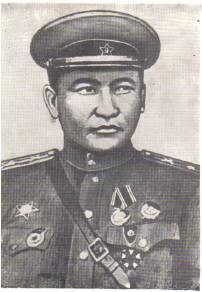 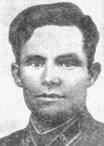 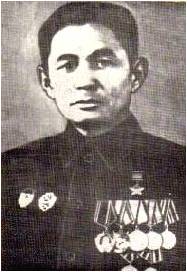 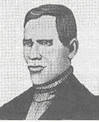 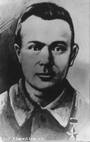 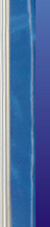 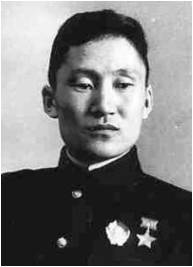 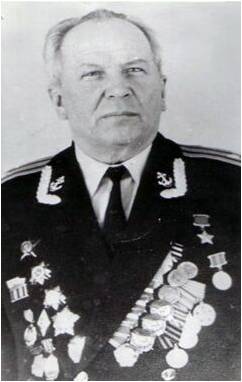 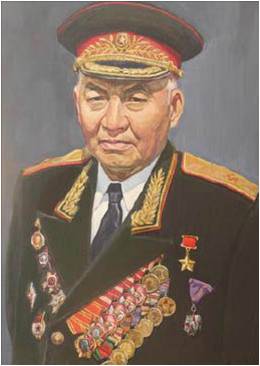 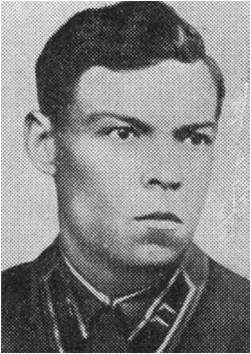 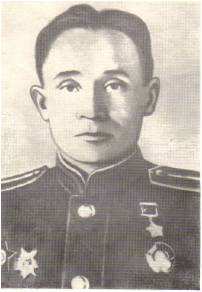 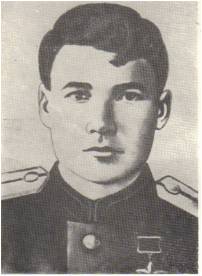 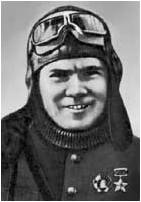 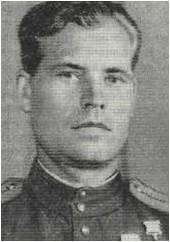 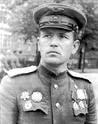 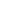 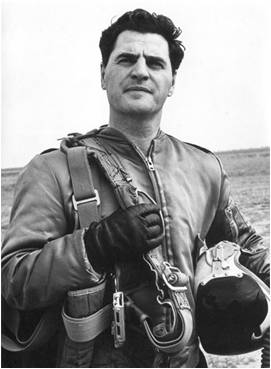 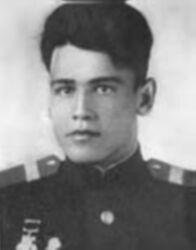 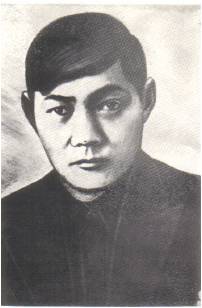 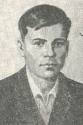 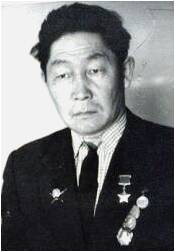 